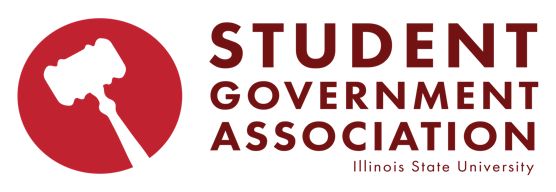 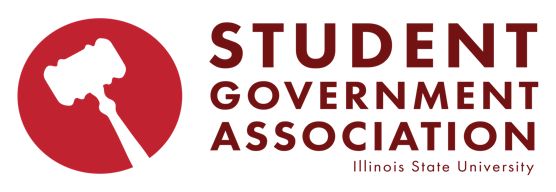 Call to Order at 7 p.m. -Land Acknowledgement“Illinois State University was built on the land of multiple native nations. These lands were the traditional birthright of Indigenous people who were forcibly removed and have faced centuries of struggle for survival and identity in the wake of dispossession and displacement. We would like to acknowledge that we are on the lands that were once home to the Illini, Peoria, Myaamia, Kaskaskia, Odawa, Meskwaki, Ojibwe, and Chickasaw Nations. Due to colonial encroachment and displacement to the Fox, Potawatomi, Sauk, Shawnee, Winnebago, Ioway, Mascouten, Piankashaw, Wea, and Kickapoo Nations were forcibly removed. We also express honor to those Indigenous people who we may have excluded in this acknowledgment due to erasure and historical inaccuracy.” -Roll Call-Public Comment-Approval of the Minutes 	-8.23.23Caucus Speaker -Carla Birckelbaw and Charley Edamala(Transition to Canvas)Executive Officer Reports- Student Body President (Eduardo Monk)-Student Body Vice President (Sarah DeNeve)- Student Body Chief of Staff (Josh Ririe)Assembly Officer Reports-President of the Assembly (Megan Fulton)-Vice-President of the Assembly (Emma Beddow)-Secretary of the Assembly (Mikayla Blum)Advisor Reports-(A. Morgan)Executive Cabinet Member Reports -Secretary of Sustainability (Haley Cepak)-Secretary of Public Relations (Alex Duffy)Secretary of Government Relations (Sam Majka)-Secretary of Diversity Affairs (Patrick Flores)-Secretary of IT (Abel Ninan)-Secretary of Non-Traditional Student Experience (Princy Patel)-Secretary of College Affordability (Ross Vancil) Internal Committee Reports-Civic Engagement (Senator Tasdan)-Membership & Outreach (Senator Roy)-Policies & Procedures (Senator Myers)Ex-Officio Reports-ALAS (Jacqueline Zarco)-PRIDE (Lu Bonilla)-CPC (Jessica Rizzi)-APAC (Alexandra Martil)-ARH (Kyan Stuart)- BSU(Jayden Wilburn-Johnson)-Student Trustee (Ash Ebikhumi)Secretary, Senator, & Ex-Officio Appointments/Petition  -Watterson Senator: Maegan James-Graduate Senator: Aidan Hartman-Serc Ex-Officio Status -Secretary of Administration Compliance: Madi Sapp Information Items:-Amendment#5 – Amendment to the Legislative Bylaws to Change the Voting Margin for a Secret Ballot-Amendment#6 – Amendment to the Legislative Bylaws to Clean the Tablecloth-Amendment#7 – Amendment to the Legislative Bylaws to Change the Procedure for Speaking Privileges-Resolution#3 – Resolution to Support Student Tenant RightsConstitutional Amendment#1 – Amendment to the SGA Constitution to establish Referendum Approval of Constitutional AmendmentsAction Items: Bill#3 – Bill Allocating Funds for Your Voice Matters Mental Health DaysPassing of the GavelAdjournment of the Meeting HARD STOP: 9 p.m. 